C.VMuhammad Sohail AkramMobile: 0092 300 6930482 / whatsapp              0092 313 8695886Email: sohail.86swl@gmail.com		Education:  MBA FINANCE,  B.COMAdministration: 6 Year ExperienceCashier Experience: 04 YearSummary: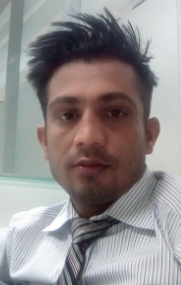 Birth:		08 Feb, 1986 (Sahiwal, Pakistan)Father Name:		Muhammad AkramNationality:		PakistanMarital Status:		Single C.N.I.C No.		36502-778466-47Passport No.		DK1326642Passport Expiry:		20 March 2023Height:		5.6 inch Religious:		IslamCurrent Location:	PakistanDriving Licence:		Motor Cycle / Motor Car,  issued 2004Current Position:	Admin Assistant / Assistant Accountant Company:	Board Of Revenue / Commissioner OfficeSahiwal, State Punjab, Country PakistanSince: 09 Feb, 2009Notice  period:	Upto 21 DaysPostal Address:	C.O, COMMISSIONER OFFICE, FAREED TOWN ROAD	SAHIWAL DIVISION, STATE  PUNJAB, PAKISTANSalary:	As Per your Criteria. Work Experience: May 2019 - Present	COMMISSIONER OFFICESAHIWAL DIVISION, STATE PUNJAB,Sahiwal, PakistanDESIGNATION: 		ADMIN ASSISTANT1) Receive payment by cash, check, credit cards, vouchers, or automatic debits. 2) Issue receipts, refunds, credits, or change due to customers. 3) Count money in cash drawers at the beginning of shifts to ensure that amounts are correct and that there is adequate change. Ability to prioritize. Office assistants handle organizational and clerical support tasksHandling office tasks, such as filing, generating reports and presentations.Providing real-time scheduling support by booking appointments and       
    preventing conflicts.Coordinates and maintains records for staff office space, phones.Creates and modifies various documents using Microsoft Office.Using computers to generate reports, create presentations.Oct 2018 - Apr 2019	DESCON ENGINEERING LLCDOHA QATARDoha, QatarDESIGNATION: 		ADMIN ASSISTANT / CASHIERMy responsibilities revolve around managing and distributing information within an office. This generally includes answering phones, taking memos and maintaining files. I also be in charge of sending and receiving correspondence, as well as greeting clients and customers.Feb 2010 - Aug 2018	BOARD OF REVENUE,	Sahiwal, Pakistan	STATE PUNJAB, DESIGNATION: 		ADMIN ASSISTANT Distribute email, correspondence memos, letters, faxes and forms. Reviewing data for deficiencies or errors, Answering employee questions Processing incoming mail Creating and distributing documents Providing customer service to organization employees Serving as a point of contact with benefit vendors/administrators Maintaining computer system by updating and entering data Setting appointments and arranging meetings Maintaining calendars of HR management team Compiling reports and spreadsheets and preparing spreadsheetsEducation:Aug 2010 - Mar 2013	AIOU UNIVERSITY ISLAMABAD, PakistanMBA FINANCEAug 2005 - Nov 2007	PUNJAB UNIVERSITY, LAHORE	B.COM (Bachelor in Commerce)June 2003- July 2005	P.B.T.E , LAHORE	D.Com (Diploma in Commerce)Other Certificate:2008	DIT	ZCC SAHIWAL, PakistanTyping Speed:	50 W.P.M	Urdu Typing:	25 W.P.MIT Skills: * (D.O.M) ® Diploma in office Management (Duration 3 Months)  	Year   2004     	* (B.C.T.) ® Basic Computer Training.   (Duration 2 Weeks)           	Year  2007 Govt.  	  * (D.I.T.) ® Diploma in Information Technology (Duration 1 Year)      Year  2008   	 * (D.H.T.) ® Diploma in Hardware  Technician (Duration 3Months)     Year  2009 Govt. Languages:English	FluentUrdu	FluentHindi	FluentPunjabi	FluentReference: 						Signature:			Muhammad Sohail AkramPOST APPLY, 
Human Resources / AdminQatar Experience: 07 MonthsPakistan Experience: 09 YearNAMEMR. ATTA HUSSAIN IQBALPOSITIONSENIOR SUPERINTENDENT COMMISSIONER OFFICE, SAHIWAL DIVISION, PAKISTAN.EMAILacg.sahiwal@gmail.comCONTACT0092 312 5160086COUNTRY Pakistan  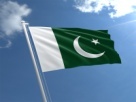 CIVIL STATUSEMPLOYEE, STATE PUNJAB,GOVERNMENT OF PUNJAB, PAKISTAN 